Publicado en Madrid el 23/12/2019 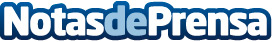 Cellnex y United Way impulsan proyecto para luchar contra el abandono escolar y promover la empleabilidad "Para solucionar los problemas de una comunidad hace falta la implicación de todos sus miembros". Esta es la idea a partir de la cual, el operador de infraestructuras de telecomunicaciones, Cellnex Telecom y United Way ponen en marcha el proyecto "Youth Challenge Cellnex" junto a varias entidades educativas y organizaciones públicasDatos de contacto:María Guijarro662 836 702Nota de prensa publicada en: https://www.notasdeprensa.es/cellnex-y-united-way-impulsan-proyecto-para Categorias: Educación Sociedad Cataluña http://www.notasdeprensa.es